商周联盟2020〜2021学年高二6月联考政治试卷考生注意：1．本试卷分选择题和非选择题两部分。满分100分，考试时间90分钟。2．答题前，考生务必用直径0.5毫米黑色墨水签字笔将密封线内项目填写清楚。3．考生作答时，请将答案答在答题卡上。选择题每小题选出答案后，用2B铅笔把答题卡上对应题目的答案标号涂黑；非选择题请用直径0.5毫米黑色墨水签字笔在答题卡上各题的答题区域内作答，超出答题区域书写的答案无效，在试题卷、草稿纸上作答无效。4．本卷命题范围：人教版必修2第一至九课。一、选择题：本大题共24小题，每小题2分，共48分。在每小题给出的四个选项中，只有一项是符合题目要求的。1．假定A国2020年的待售商品数量为10万亿件，平均每件商品的价格为16元，货币流通次数为5次。由于生产的发展，2021年A国货币的需求量增加了50%，但实际发行了60万亿元。在其他条件不变的情况下，2021年A国纸币______，物价______，原来标价为30元的M商品，现在的价格是______。A．贬值20%  上涨25%  37.5元	B．贬值25%  下跌25%  20元C．升值20%  上涨25%  37.5元	D．贬值25%  上涨20%  37.5元2．2021年4月2日，中商情报网发布的数据显示，2016年我国移动支付业务量仅257.1亿笔，2019年突破1000亿笔，2020年全国移动支付业务1232.20亿笔，同比增长21.48%。移动支付的增长（    ）①体现了显示出我国城乡居民消费结构优化  ②减少了现金使用，可以减少纸币印制费用  ③彻底解决了消费过程中的资金安全问题  ④有助于改善消费环境使消费更加便利A．①②	B．①③	C．②④	D．③④3．读下图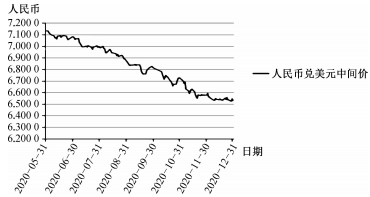 若人民币的汇率保持上述图中这个趋势变动（    ）①有利于美国商品出口中国  ②有利于中国人去美国旅游  ③有利于美国进口中国商品  ④不利于中国学生留学美国A．①②	B．①④	C．②③	D．③④4．由于台湾出口到大陆的菠萝多次被检出有害生物，大陆暂停进口台湾菠萝，严重依赖大陆市场的台湾菠萝面临滞销。2021年4月24日，我国台湾的产地价格暴跌至8、9元新台币，已接近成本价。不考虑其他因素，用P表示菠萝价格，Q表示数量，下列能准确反映台湾菠萝价格下跌的原因图示是（    ）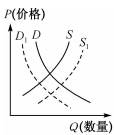 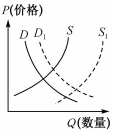 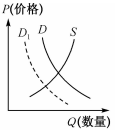 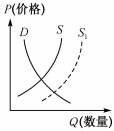 	A		B		C		D5．M企业去年生产某商品50万件，创造的价值总量为3000万元，如果今年生产该商品的社会劳动生产率提高25%，货币贬值20%，M企业生产的商品的价格总额不变，其他条件不变，则今年M企业的劳动生产率（    ）A．下降了25%	B．提高了25%	C．没有变化	D．提高了20%6．2021年5月11日，《人民日报》发表了《坚持房子是用来住的、不是用来炒的定位》的文章，针对当前部分地区炒房现象抬头，重申了房住不炒定位的目的、力度、措施和重点，尤其针对部分热点城市的四个施策给出房地产市场的发展方向。落实“房住不炒”（    ）①一定程度上会限制房地产行业产能的扩大  ②根本目的是满足人民群众的住房需求  ③最终会让商品房不再继续具备投资的功能  ④能够抑制房价非理性上涨，保护刚需购房A．①②	B．①③	C．②④	D．③④7．M商品与N商品互为替代商品，Q商品是M商品互补商品。在不考虑其他条件的情况下，下列变化会引起M商品需求减少的是（    ）①N商品的价格下跌  ②生产N商品的社会劳动生产率下降  ③Q商品的价格下跌  ④生产Q商品所需要的原料价格上涨A．①②	B．①④	C．②③	D．③④8．中国文化和旅游部发布的数据显示，2021年“五一”假期，全国国内旅游出游2.3亿人次，同比增长119.7%，按可比口径恢复至疫前同期的103.2%；实现国内旅游收入1132.3亿元人民币，同比增长138.1%，按可比口径恢复至疫前同期的77.0%。国内旅游收入的大幅增长（    ）①根本原因是我国经济稳定发展、居民收入稳步提高  ②直接原因是人民币汇率上升，境外旅游的费用攀升  ③意味着我国居民重视精神消费，消费结构改善  ④说明我国居民食品支出减少，恩格尔系数下A．①③	B．①④	C．②③	D．②④9．2021年3月13日，中国消费者协会在京召开线上新闻通报会，正式发布《2020年100个城市消费者满意度测评报告》。测评结果显示，2020年全国100个城市消费者满意度综合得分为79.32分，总体处于良好水平，并连续呈现稳步上升态势。消费者满意度综合得分的提高（    ）①彰显出我国居民消费方式的改善  ②是人民的获得感增强的具体体现  ③根本原因是我国居民收入的提高  ④有利于扩大内需，畅通国内大循环A．①③	B．①④	C．②③	D．②④10．2021年5月2日，《光明日报》发表的《如何彻底消除校园贷的隐患》一文认为，庞大的大学生群体，巨大的潜在消费市场需求，校园金融成了各路资金竞相争夺的一块肥肉，但是整体上乱象丛生，危害极其严重。下列有助于消除校园贷隐患的措施是（    ）①培养学生的勤俭节约意识，禁止贷款消费行为  ②教育学生树立正确消费观念，量入为出、适度消费  ③国家要出台严厉政策、职能部门要严格管理  ④央行下调存款准备金率大幅增加学生的贷款额A．①②	B．①④	C．②③	D．③④11．《咬文嚼字》杂志经过评选公布2020年十大流行语，它们分别是人民至上，生命至上、逆行者、后浪、飒、神兽、直播带货、双循环、打工人、内卷和凡尔赛文学。每年的流行语不一样（    ）①说明文化是由一定的经济和政治决定的  ②能够引领一个国家文化发展的先进方向  ③是新时代的新思想、新事物的重要见证  ④彰显出人民群众的文化觉醒意识不断提升A．①②	B．①③	C．②④	D．③④12．就在印度新增新冠确诊和死亡人数双双打破纪录之时，号称全球规模最大的印度教宗教集会大壶节仍在如火如荼地进行当中。4月12日，“圣浴日”的到来将这场宗教盛典推向了高潮，三天之内有数百万信徒浸入恒河沐浴，其中仅14日就有94.3万人“下水”。印度人不顾疫情举行集会说明（    ）①文化对人的影响具有深远持久的特点  ②文化影响人们的交往行为和交往方式  ③一个国家和民族的传统文化要因时而变  ④传统文化是维系民族生存和发展的精神纽带A．①③	B．①④	C．②③	D．②④13．2021年5月5日，国家电影局发布统计数据，5月1日至5日17时，全国电影票房达16.03亿元。其中《你的婚礼》《悬崖之上》两部影片分别以4.90亿元、4.74亿元领跑五一档，占总票房份额的60%。我国电影票房的增加（    ）①说明文化产业在国民经济体系中越来越重要  ②是我国电影产业把社会效益放在首位的必然结果  ③是我国电影产业健康发展的突出体现  ④有助于保障人民群众的基本文化需求A．①②	B．①③	C．②④	D．③④14．电视剧《红楼梦》《三国演义》的导演王扶林在接受记者采访时说，把名著拍成电视剧的主要目的就是普及名著自身，弘扬民族文化，让人民群众特别是广大青少年了解祖国悠久的历史文化，让老祖宗流传下来的经典重焕时代光彩。对此，下列认识正确的是（    ）①学习传统文化是塑造完美人生的重要途径  ②对于传统文化中符合社会发展要求的应保持和发扬③传统文化的继承既要不忘本来又要创新思路  ④名著经典是民族文化的集中展示A．①③	B．①④	C．②③	D．②④15．从古代丝绸之路到“一带一路”，既是通商互信、经济合作之路，也是文化交流、文明对话之路。这“路”增进了我们的相互理解，让我们彼此更加亲近。通过“一带一路”建设促进文化交流（    ）①有利于增强中华文化的国际影响力  ②表明文化交融能够消除文化差别  ③体现了中华文化强大的民族凝聚力  ④有利于促进世界文化的繁荣发展A．①②	B．①④	C．②③	D．③④16．闲时“刷一刷”、偶尔“看一看”、随手“拍一拍”……作为互联网时代的产物，短视频已融入人们的日常生活，给人们的生活增添了乐趣。青少年收看短视频的比例不断上升，短视频潜移默化地影响着青少年的。短视频的出现（    ）①因其短小便捷的传播形态，适应了信息消费的需求  ②因其运用现代科学技术，创新了文化传播的内涵  ③说明网络文化能够丰富人们的精神世界  ④日益显示出大众传媒在文化传递、沟通、共享上的强大功能A．①②	B．①④	C．②③	D．③④17．2020年5月7日，国务委员兼外长王毅主持联合国安理会高级别会议时表示，各国都有自己独一无二的历史文化，都需要走符合本国国情的发展道路。这种多样性与和平、发展、公平、正义、民主、自由的全人类共同价值追求相结合，将迸发出多边主义的强大力量。以意识形态割裂世界，与多边主义的精神背道而驰，是历史的倒退。给上述新闻添上标题，下列适合的有（    ）①尊重多样，不要唯我独尊  ②合作沟通，不要坚守共性  ③聚焦行动，不要各自认同  ④理解差异，不要霸凌霸道A．①②	B．①④	C．②③	D．③④18．沈阳故宫大政殿为八角重檐攒尖式建筑，殿顶满铺黄琉璃瓦且镶绿色剪边，十六道五彩琉璃脊，大木架结构，榫卯相接，飞檐斗拱，彩画、琉璃以及龙盘柱等，是汉族的传统建筑形式；但殿顶的相轮宝珠与八个力士，又具有宗教色彩。大政殿内的梵文天花，又具有少数民族的建筑特点。在建筑布局上与十大王亭组成一组完整的建筑群，这是清朝八旗制度在宫殿建筑上的具体反映。由此可见（    ）①文化与政治相互交融、相互渗透  ②传统文化总是能顺应时代发展  ③传统建筑是一种“凝固”的艺术  ④中华文化的博大精深在于其包容性A．①②	B．①③	C．②④	D．③④19．2021年3月30日习近平总书记对革命文物工作作出重要指示强调：“切实把革命文物保护好、管理好、运用好，发挥好革命文物在党史学习教育、爱国主义教育等方面的重要作用，激发广大干部群众的精神力量。”这一要求是基于（    ）①革命历史文物是承载革命文化的物质载体  ②革命历史文物资源是中华文明的重要标志  ③保护革命历史文物是发展传统文化的前提  ④革命历史文物是振奋民族精神的深厚滋养A．①③	B．①④	C．②③	D．②④20．2020年7月31日，习近平在北斗三号全球卫星导航系统建成暨开通仪式上指出，26年来，参与北斗系统研制建设的全体人员迎难而上、敢打硬仗、接续奋斗，发扬“两弹一星”精神，培育了“自主创新、开放融合、万众一心、追求卓越”的新时代北斗精神，要传承好、弘扬好。传承新时代北斗精神（    ）①能为中华民族走向繁荣提供强有力的智力支持  ②有利于扩大中华文化的国际影响力  ③有利于培育中华民族精神，增强文化自信  ④有利于培育和践行社会主义核心价值观A．①②	B．①③	C．②④	D．③④21．为进一步弘扬爱国主义精神，营造传统文化在青少年中传承发展的良好氛围，天津市儿童艺术剧团于2020年“十一”期间推出“讲好中国故事”系列儿童剧展演季。展演季所演出的剧目均脱胎于中国传统文化，其中包含取材自民间故事的《渔童》。该剧通过演绎民间传说故事，在表达民族尊严不可侵犯精神的同时，还具有一定的天津地域文化性。讲好中国故事有利于（    ）①提升文化自信，树立中国良好的形象  ②彰显中华民族优秀传统文化的深厚底蕴  ③掌握世界意识形态领域工作的领导权  ④坚持正确的舆论导向，抵制落后腐朽文化A．①②	B．①④	C．②③	D．③④22．2021年开年之际，热播的《山海情》等扶贫题材剧，立足“精准”叙事，明确“精准”主题，“精准”地挖掘典型人物与典型故事，“精准”地铺陈情节与设置细节，让“有意义”的故事变得“有意思”，生动诠释了脱贫攻坚战的重大意义和艰难过程，给人以温暖和力量。这表明（    ）①文艺创作要坚持继承和发展有机统一  ②社会实践是创造优秀文化作品的源泉  ③文艺创作要立足现实，不能有任何的虚构  ④中国特色社会主义文化坚持以正确的舆论引导人A．①②	B．①③	C．②④	D．③④23．下列说法与右图漫画《人做好了，事才能做好》寓意相近的是（    ）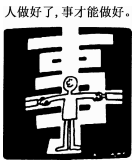 ①文化素养来自后天教育②做人是一个人文化素养核心③要不断提高思想道德素质④要传承和弘扬伟大团结精神A．①②		B．①③C．②④		D．③④24．速览国家主席习近平二〇二一年新年贺词要点：上述贺词给我们的文化启示有（    ）①高举民族精神火炬，在奋斗中自强不息  ②强化理想信念，妥善处理好各种利益关系  ③以榜样为力量，做有本领有担当的时代新人  ④努力发展才能，素质越高更能创造卓越人生A．①②	B．①③	C．②④	D．③④二、非选择题：共52分。25．阅读材料，完成下列要求。（14分）2021年5月11日，国家统计局发布了4月份全国居民消费价格指数（CPI）、工业生产者出厂价格指数（PPI）的相关数据：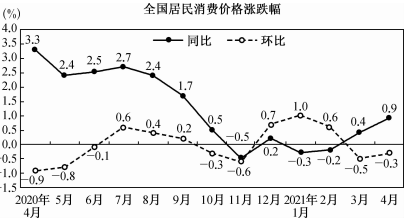 （注：“一般市场经济国家认为CPI增长率在同比2%〜3%属于可接受范围内，我国的实际调控范围一般在4%〜6%）统计局的数据显示，2021年4月份，全国工业生产者出厂价格（PPI）同比上涨6.8%，环比上涨0.9%；工业生产者购进价格同比上涨9.0%，环比上涨1.3%。1〜4月，工业生产者出厂价格比上年同期上涨3.3%，工业生产者购进价格上涨4.3%。（1）分析图表反映的居民消费价格指数（CPI）的情况。（6分）（2）结合材料，运用经济生活知识说明PPI上涨的利与弊。（8分）26．阅读材料，完成下列要求。（2分）元青花四爱图梅瓶是湖北省博物馆的“镇馆之宝”之一，瓶足绘一圈仰覆莲纹，瓶身肩部饰有凤穿牡丹图，腹部的四个菱形开光内描绘了四个小故事：王羲之爱兰、陶渊明爱菊、林和靖爱梅鹤、周敦颐爱莲，“四爱”之名由此而来。该青花瓷纹饰中的四组画面情景交融，造型秀美，线条流畅，色泽浓艳，为了解元代青花瓷制造工艺及人物图案纹饰提供了十分重要的实物资料。2021年初，为了更好发挥博物馆社会教育功能，湖北省博物馆举办了“镇馆之宝进校园”“我心中的镇馆之宝创作大赛”等一系列活动，元青花四爱图梅瓶从博物馆殿堂走向课堂，受到广大学子的热捧。结合材料，运用“文化的继承性与文化的发展”的知识，说明湖北省博物馆举办镇馆之宝进校园的意义。27．阅读材料，完成下列要求。（26分）中国人民的勤劳勇敢铸就了博大精深、源远流长的中华文化，而中国“牛文化”在传承与创新的过程中綿延不断，虽历经数千年，在今天依然熠熠生辉。根据史料记载，早在7000多年前人类就把牛驯化进行役用。牛的种类不同，作用也不一样。奶牛吃得少，贡献大，被认为是无私奉献的象征；黄牛和水牛力气大，经常被用来耕种垦荒，是勤劳、创新的代表。当时，牛在劳动人民心中的地位是至高无上、十分值得尊敬的。2020年12月31日，习近平总书记在全国政协新年茶话会上强调，回顾这一年，征途充满艰辛，奋斗成果显著，千百年来中华民族孜孜以求的小康梦想即将实现，解决困扰中华民族几千年的绝对贫困问题取得历史性成就。展望未来，我们要深刻铭记中国人民和中华民族为实现民族独立、人民解放和国家富强、人民幸福而奋斗的百年艰辛历程，发扬为民服务孺子牛、创新发展拓荒牛、艰苦奋斗老黄牛的精神，永远保持慎终如始、戒骄戒躁的清醒头脑，永远保持不畏艰险、锐意进取的奋斗韧劲，在全面建设社会主义现代化国家新征程上奋勇前进。（1）结合材料，运用文化生活知识，分析中国“牛文化”为什么能跨越时空，在今天依然熠熠生辉。（12分）（2）结合材料，说明在坚持中国特色社会主义文化发展道路上应该如何发扬“牛文化”。（10分）（3）结合自身实际，请你就弘扬“三牛精神”之一拟写一个发言提纲。（要求：观点明确，思路清晰，字数在50字左右。4分）商周联盟2020〜2021学年高二6月联考•政治试卷参考答案、提示及评分细则1．A 2020年流通中的货币量为16×10÷5＝32（万亿元），2021年增加50%，则实际需要货币量＝32（1＋50%）＝48（万亿元），实际发行60万亿元则贬值率为（60－48）÷60×100%＝20%；物价涨幅为（60－48）÷48×100%＝25%；原价30元的商品售价＝30×（1＋25%）＝37.5（元），故选A。2．C 移动支付使减少了现金使用，可以减少纸币印制费用，同时使消费更加便利，改善消费环境，②④符合题意；使用移动支付不会改变消费结构，排除①；移动支付使交易安全系数提高，但不会彻底解决资金的安全问题，③错误。3．A 数据显示的是人民币对美元升值、美元对于人民币贬值，这种趋势有利于美国商品出口中国，能减少我国居民美国旅游的花费，①②当选；人民币随美元升值，不利于我国商品出口美国，③错误；人民币对美元升值，中国学生留学的花费就会相应减少，排除④。4．C 大陆停止进口台湾的菠萝，会引起台湾菠萝市场需求的减少，进而引起价格的下跌，用图示表述就是需求曲线左移，均衡点左下移动，故图C当选；图A显示的是需求减少供给增加两种因素叠加引起的价格下降、图B显示的需求曲线与供给曲线同时向右移动，供给曲线移动的幅度大于需求移动的幅度，引起的价格下降、图D显示的是供给增加引起的价格下降，ABD均与题干文字不符。5．C 去年1件商品的价格3000÷50＝60（元），生产该商品的社会劳动生产率提高25%，货币贬值20%，则这件商品的价格为60÷（1＋25%）÷（1－20%）＝60元；单价没变，价格总额没变，故今年生产的商品总数量没变，即该企业的劳动生产率未变。6．C 政策围绕“房住不炒”落地，能够抑制房价非理性上涨，保护刚需购房，就是为了实现“居者有其屋”，满足人民群众住房需求，②④当选；落实“房住不炒”不是限制房地产业增加产能，①错误；抑制炒房能够引导使进入房地产行业的炒作资金减少，但不会让商品房失去投资的功能，③错误。7．B M商品与N商品互为替代品，N商品的价格下跌，M商品需求减少，①当选；Q商品是M商品的互补商品，生产Q商品所需要的原材料价格上涨，会引起Q商品价格上涨，进而会引起人们对M商品需求的减少的生产成本增加，则丙商品价格上涨，其替代品的需求就会增加，④当选；生产N商品的社会劳动生产率下降，会引起N商品价格的上涨，进而引起M商品需求的增加，②错误；Q商品价格下跌，引起的是M商品需求的增加而不是减少，排除③。8．A 旅游消费属于精神消费，旅游收入增加的根本原因就是我国经济发展居民收入稳定增长，同时也跟消费者的观念变化更加重视精神消费有关，①③当选；人民币汇率上升意味着境外消费支出减少而不是增加，②错误；恩格尔系数下降意味着食品支出的占比下降，而不是食品支出减少，排除④。9．D 消费者满意度综合得分提高，是消费需求得到满足的体现，增强了人民的喜获感也有利于提升人们的消费热情扩大内需，②④符合题意；满意度综合得分与消费方式没有直接关系，排除①；消费者满意度综合得分提高的根本原因是产品质量和服务水平的提高，而不是居民收入的提高，③错误。10．C 校园贷的乱象需要出台严厉政策、职能部门严格管理，同时也要教育学生树立正确的消费观念，②③当选；学生有消费的自由，“禁止贷款消费”的说法错误，排除①；银行准备金率要根据经济发展的具体情况调整，为了增加学生贷款下调银行准备金率的是不可行的，排除④。11．B 流行语之所以流行，是因为它能反映社会热点，反映时代的经济政治，因此也是新思想新事物的重要见证，①③当选；流行语不是先进文化，②错误；流行语与人民群众的文化觉醒无关，排除④。12．A 本题考査文化对人的影响、传统习俗。在疫情严峻的形势下仍然坚持聚集“圣浴”，是文化对人的影响深远持久的体现，也是传统习俗阻碍社会发展的体现，因此应该因时而变，①③当选；题干材料主旨不是文化影响人的交往行为和交往方式问题，排除②；材料没有涉及传统文化的积极作用，排除④。13．B 本题考査文化与经济交融。我国电影票房的增加属于文化产业的产值增加，是文化产业地位越来越重要的体现，也是我国电影产业发展的体现，①③当选；把社会效益放在首位不是票房增加的原因，排除②；发展文化事业保障人民的基本文化需求，文化产业不能保障人民群众的基本文化需求，排除④。14．C 把名著拍成电视剧的主要目的就是普及名著自身，弘扬民族文化，让人民群众特别是广大青少年了解祖国悠久的历史文化，让老祖宗流传下来的经典重焕时代光彩，这体现对待传统文化既要保留，又要创新思路，②③入选；①表述错误，不选；民族节日是民族文化的集中展示，④不选。15．B 通过“一带一路”建设促进文化交流有利于增强中华文化的国际影响力，也有利于促进世界文化的繁荣发展，①④入选；②中“消除”一词错误，不选；民族精神体现了中华文化强大的民族凝聚力，③不选。16．B 短视频的出现发挥了大众传媒的作用，①④入选；短视频与创新文化传播的内涵无关，②不选；网络文化有优劣之分，③表述不准确。17．B 各国都有自己独一无二的历史文化，都需要走符合本国国情的发展道路，这种多样性与和平、发展、公平、正义、民主、自由的全人类共同价值追求相结合，将迸发出多边主义的强大力量，由此可见，我们要尊重文化多样1性，理解差异，遵循各民族文化一律平等的原则，①④入选；②③表述错误，不选。18．D 沈阳故宫大政殿建筑既有汉族的传统建筑形式，又具有宗教色彩，还具有少数民族的建筑特点，彰显了中华文化的博大精深在于其包容性，是一种“凝固”的艺术，③④入选；文化与政治没有相互渗透的关系，①不选；传统文化不一定能顺应时代发展，②不选。19．B 材料中的要求是切实把革命文物保护好、管理好、运用好，这是因为革命历史文物是承载革命文化的物质载体，是振奋民族精神的深厚滋养，①④入选；汉字是中华文明的重要标志，②不选；化继承是文化发展的前提，③不选。20．D 传承新时代北斗精神有利于培育中华民族精神，增强文化自信，有利于培育和践行社会主义核心价值观，③④入选；科学技术提供智力支持，①不选；材料未体现中华文化的国际影响力问题，②不选。21．A 讲好中国故事有利于彰显中华民族优秀文化底蕴，增强文化自信，①②入选；材料未体现意识形态问题，③不选；改造或剔除落后文化，④不选。22．C 扶贫题材剧“精准”地挖掘典型人物与典型故事，生动诠释了脱贫攻坚战的重大意义和艰难过程，给人以温暧和力量，②④入选；材料未体现对传统文化继承和发展的统一，①不选；③中“不能有任何的虚构”说法错误，不选。23．D 图片中文字“人做好了，事才能做好，这启示我们要提高思想道德素质，③入选；图片中主人翁的手拉着别人的手，其寓意是：要搞好合作，团结他人，④入选；材料未涉及后天教育，①不选；世界观、人生观、价值观是文化素养的核心和标志，②不选。24．B 为伟大的祖国和人民而骄傲，为自强不息的民族精神而自豪，这启示我们要高举民族精神火炬，在奋斗中自强不息，①入选；向所有平凡的英雄致敬，这启示我们要以榜样为力量，做有本领有担当的时代新人，③入选；②中“妥善处理好各种利益关系”，④中“素质越高更能创造卓越人生”均表述错误，不选。25．（1）图表反映了自去年11月以来，我国居民消费价格水平同比停止了下跌，此后一直呈上涨趋势，（3分）但同比上涨幅度一直低于3%，处于正常范围。（3分）（其他答案，符合题意，酌情给分）（2）①价格变动能够调节生产规模，PPI（工业生产者出厂价格）上涨会增加企业利润，进而刺激经济规模的扩大，尤其是PPI（工业生产者出厂价格）持续上涨会加大经济上行的动力。（4分）②经济增长往往伴随着物价的上涨，PPI（工业生产者出厂价格）上涨会在经济增长的背景下带来通货膨胀的压力，不利于稳定物价，不利于居民的消费水平的提高。（4分）（其他答案，符合题意，酌情给分）26．①元青花四爱图梅瓶是中国人民勤劳和智慧的结晶，是优秀中华传统文化的重要组成部分，彰显了传统文化的民族性特点，展现了中华民族的精神向往和美好追求，湖北省博物馆举办镇馆之宝进校园有利于增进广大学生对民族文化的认同感。②开展“我心中的镇馆之宝创作大赛”等一系列活动有利于学生在文化继承的基础上发展，在发展过程中继承中华优秀传统，做自觉的文化传承者和享用者。③教育是人类特有的传承文化的能动性活动，湖北省博物馆举办镇馆之宝进校园有利于充分发挥教育的选择、传递、创造文化的特定功能，营造良好文化氛围，让更多学子感受中华优秀传统文化魅力，把文化传递给下一代。（每点4分，共12分）（其他答案，符合题意，酌情给分）27．（1）①中国当代社会由农耕社会发展而来，牛为中华民族的生存和发展做出了重要贡献。②牛是“牛文化”的重要载体，牛在中国人心中有着深厚的感情、崇高的地位。③传统文化具有相对稳定性，中国“牛文化”在世代相传中仍保留其基本特征。④“中国牛精神”的本质是勤劳、奉献、踏实、开拓，与勤劳勇敢、自强不息的民族精神高度契合。⑤在建设社会主义现代化强国新征程上，依然需要发扬迎难而上、砥砺奋进的精神。（每点3分，共12分）（其他答案，符合题意，酌情给分）（2）①实现中国梦，是物质文明和精神文明比翼双飞的发展过程，是物质文明与精神文明均衡发展、相互促进的结果。我们要加大有关“牛文化”的精神文明创建活动，把其中蕴含的精神充分发挥出来，凝聚人心、振奋精神，鼓励人们在全面建设社会主义现代化国家新征程上奋勇前进。（3分）②文化是引领一个民族前行的旗帜。把“牛文化”与治国理政结合起来，是中华优秀传统文化时代化大众化的表现，我们要推动其创造性转化和创新性发展，助力中华民族伟大复兴。（3分）③文化自信与核心价值观是一个民族，一个国家最持久、最深沉的力量。三种牛有着家喻户晓的美好形象，传承“牛文化”要坚守中华文化立场，培育和践行社会主义核心价值观，增强文化自信，提升民族凝聚力、向心力。（4分）（其他答案，符合题意，酌情给分）（3）答案示例：勇于创新不畏险，在创新发展中弘扬拓荒牛精神。（2分）树立创新意识首先要有的是一份“舍我其谁”的自信和坚定。不因没有先例而畏缩不前，不因摸石过河而迷茫彷徨，不因筚路蓝缕而半途而废。（1分）坚定目标后，勇往直前，在实践中学习，在学习中提升，树立新发展理念，逢山开路、遇水架桥，敢为人先，将学习中未开发的“荒地”开垦成“良田”。（1分）（其他答案，符合题意，酌情给分）♦一句话展望2021年：站在“两个一百年”的历史交汇点，全面建设社会主义现代化国家新征程即将开启。♦向谁致敬？向所有平凡的英雄致敬！♦为谁而骄傲自豪？为伟大的祖国和人民而骄傲，为自强不息的民族精神而自豪！♦2021年我们要咬定青山不放松，脚踏实地加油干！